Załącznik nr 2 do SWZOPIS PRZEDMIOTU ZAMÓWIENIAW POSTĘPOWANIU PROWADZONYM W TRYBIE PODSTAWOWYM POD NAZWĄ„Modernizacja oświetlenia wewnętrznego na oświetlenie LED w budynkach będących w zasobach TBS Wrocław na osiedlu Stabłowice we Wrocławiu”Zamawiający:TBS Wrocław ul. Przybyszewskiego 102-104, 51-148 WrocławCzęść opisowaOpis ogólny – przedmiot zamówieniaPrzedmiotem zamówienia jest realizacja zadania polegająca na  modernizacji  oświetlenia w ciągach komunikacyjnych (klatkach schodowych i korytarzach)  w budynkach mieszkalnych zlokalizowanych  na wrocławskim osiedlu „Stabłowice” stanowiące własność TBS Wrocław Sp. z o.o. Budynki zabudowy wielorodzinnej zlokalizowane są pod następującymi adresami administracyjnymi :Ul. Wojanowska od 2 do 84Ul. Rodzynkowa od 1 do 5Ul. Rodzynkowa od 2 do 14Ul. Daktylowa od 1 do 5Lokalizacja budynków mieszkalnych wielorodzinnych :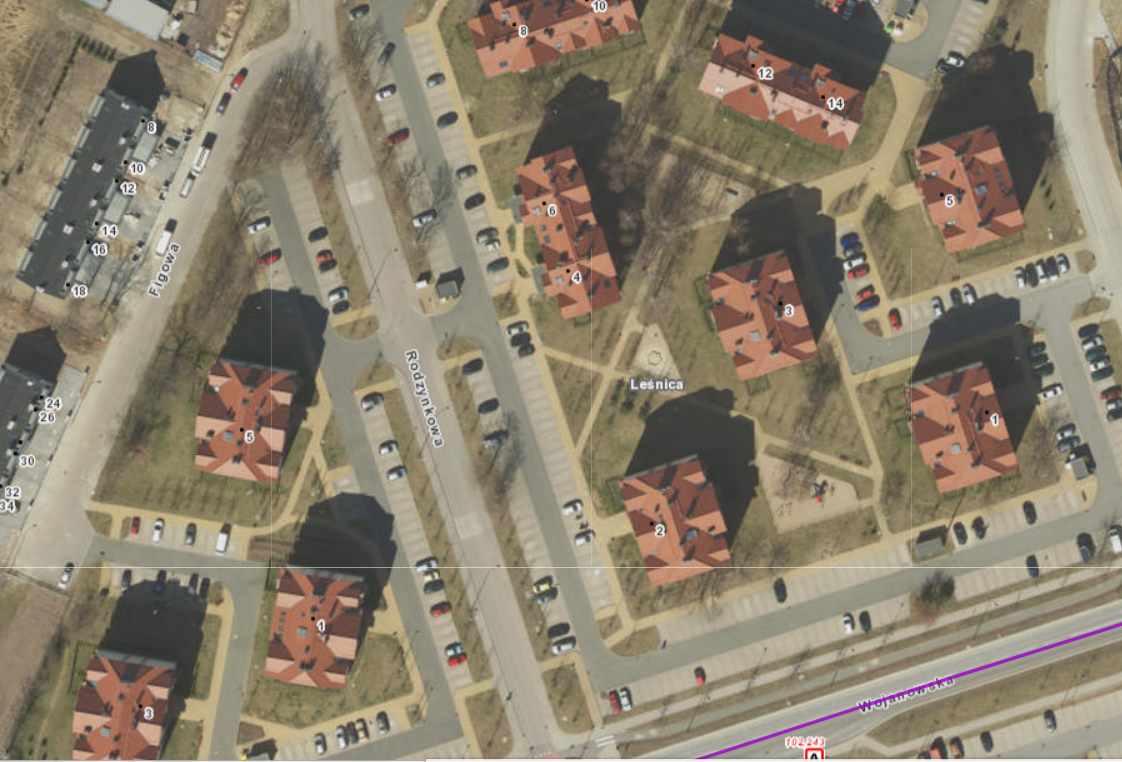 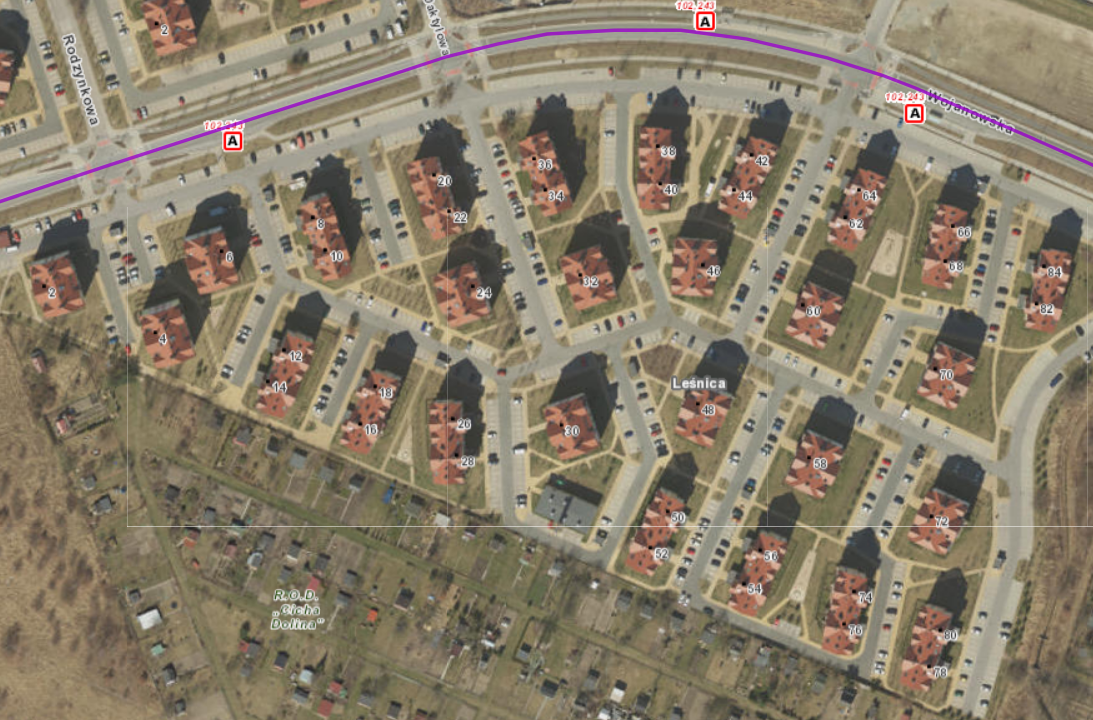 Opis stanu istniejącegoObecnie w budynkach wielorodzinnych na osiedlu Stabłowice zlokalizowanych jest   37 budynków (19 jednoklatkowych i 18 dwuklatkowych) . Łącznie 55 klatek schodowych. Na parterach budynków jest już istniejące oświetlenie typu LED i  podlega ono modernizacji z uwagi na długi okres użytkowania. Na klatkach schodowych i wiatrołapie w budynkach jednoklatkowych na parterze zastosowano  siedem opraw ze źródłem światła typu LED o mocy 21W. Na klatkach schodowych w budynkach dwuklatkowych zastosowano na parterze po 4 oprawy typu LED o mocy 21W  w jednej klatce schodowej.Od pierwszego piętra do ostatniego na ciągach komunikacyjnych (klatki schodowe i korytarze) zainstalowane   jest istniejące oświetlenie świetlówkowe podlegające modernizacji. Modernizacji podlega także oświetlenie w wózkowaniach.  Na klatkach schodowych w budynkach jednoklatkowych zastosowano na każdym piętrze po dwie oprawy wyposażone w moduł awaryjny z auto testem oraz jedna zwykła oprawa świetlówkowa. W budynkach dwuklatkowych zlokalizowane są na każdym piętrze po dwie oprawy świetlówkowe, zwykłe , bez modułu awaryjnego. Ilość opraw i łączników do unieczynnienia zawarta jest w tabeli stanowiąca załącznik nr 1 do OPZW miejsce opraw świetlówkowych na korytarzach przewiduje się zastosowanie oświetlenia energooszczędnego LED oraz montaż czujników ruchu. W przedmiotowych budynkach zlokalizowano 832 punkty świetlne.Budynki  TBS Wrocław wyposażone są  w oprawy:świetlówkowe 2x36W,oprawy plafonowe typu LED 1x21WZestawienie oświetlenia w poszczególnych pomieszczeniach przedstawiono w dalszej części opracowania.W wyniku wymiany opraw oświetlenia przewiduje się zastosowanie oświetlenia energooszczędnego typu LED. Zakres zamówieniaPrzedmiotem zamówienia jest realizacja zadania pod nazwą: „Modernizacja oświetleniawewnętrznego na oświetlenie typu LED w budynkach TBS na osiedlu Stabłowice we Wrocławiu.W miejsce opraw świetlówkowych planuje się zastosowanie oświetlenia energooszczędnego typu LED. Ponadto planuje się montaż czujników ruchu na klatkach schodowych i korytarzach. W zakresie zaprojektowania i wymiany istniejącego oświetlenia w celu zmniejszenia zużycia energii elektrycznej oraz mocy opraw wraz z dostosowaniem ich parametrów do osiągnięcia normatywnego poziomu natężenia oraz równomierności oświetlenia. Ilość punktów oświetlenia 160 opraw z modułem awaryjnym,  423 oprawy bez modułu awaryjnego, 249 opraw typu LED (ilości podane w PFU mogą ulec zmianie w trakcie realizacji, nie więcej niż 5%).Zakres zamówienia obejmuje prace projektowo-budowlane oraz obsługę gwarancyjną i serwisową wymienionych opraw oświetleniowych.Zaleca się, aby Wykonawca przed złożeniem oferty przeprowadził wizję lokalną na obiekcie obejmowanym modernizacją.4. Wykonawca zobowiązany jest w ramach realizacji przedmiotu zamówienia do:Wykonania inwentaryzacji istniejącego oświetlenia na ciągach komunikacyjnych (klatki schodowe i korytarze) w poszczególnych budynkachOpracowania projektów wykonawczych uwzględniających obliczenia fotometryczne dla wymienianych opraw przez osobę posiadającą odpowiednie kwalifikacje oraz czynne członkostwo w Izbie Inżynierów Budownictwa  Uzgodnienia i uzyskania akceptacji wykonanej dokumentacji projektowej przez Zamawiającego Opracowania  kosztorysów oraz przedmiarów robót związanych z wymianą oświetlenia wewnętrznego na energooszczędne LEDPrzygotowania harmonogramu realizacji robót budowlanych podlegającemu zatwierdzeniu Demontażu istniejących opraw oświetleniowych sufitowych na ciągach komunikacyjnych (klatki  schodowe i korytarze) Unieczynnienia istniejących łączników oraz zaślepienie otworów po łącznikach Unieczynnienia istniejących automatów schodowych w rozdzielniachDostawy i montażu nowych opraw oświetlenia wewnętrznego na ciągach komunikacyjnych (klatki schodowe i korytarze) wyposażonych w czujniki ruchu oraz źródło światła typu LED z neutralną  barwą światła w zakresie 3600-4000KDostawy i montażu nowych opraw oświetlenia wewnętrznego na ciągach komunikacyjnych (klatki schodowe i korytarze) wyposażonych w czujniki ruchu oraz źródło światła typu LED z neutralną  barwą światła w zakresie 3600-4000K wyposażonych w moduł awaryjny z podtrzymaniem minimum 1 godziny i autotestem w budynkach wielorodzinnych w których takie moduły są zainstalowane.Dostawy i montażu nowych opraw oświetlenia wewnętrznego na parterach bez czujników ruchu oraz  źródło światła typu LED z neutralną  barwą światła w zakresie 3600-4000K. Na parterze są obecnie zamontowane niezależne istniejące czujniki ruchu nie podlegające wymianie. Natężenie oświetlenia powinno spełniać obowiązujące normy i przepisy Uzupełnienia tynku po zdemontowanych oprawach oraz łącznikach oświetleniowychPomiary natężenia oświetlenia podstawowego i awaryjnego po montażu nowych opraw oświetleniowych. Wyniki z pomiarów fotometrycznych opracowane  w  formie protokołów wraz z siatką pomiarową Pomiary skuteczności przeciwporażeniowej (po podaniu napięcia)Pomiary rezystancji izolacji przewodów i rozdzielnic.Przekazanie dokumentacji wykonawczej do uzgodnienia Zamawiającemu (1 egz. wersja papierowa + elektroniczna)Wykonanie 1 egz. dokumentacji w formie red correx do zatwierdzenia przez ZamawiającegoWykonanie 2 egz. egzemplarzy dokumentacji powykonawczej w papierowej i 1 egz. w wersji elektronicznej (pdf, doc, dwg.)  Zutylizowanie zdemontowanych opraw oświetleniowych i łączników.  Wykonanie nieodpłatne koniecznych przeglądów gwarancyjnych i usług serwisowych w tym włącznie z wykonaniem okresowych  sprawdzeń oświetlenia awaryjnego i podstawowego oraz udzielenie 36 miesięcy gwarancji na przedmiot zamówieniaWykonawca będzie odpowiedzialny do prowadzenia robót w taki sposób, aby wymiana opraw oświetlenia  lub jej elementy były w zadowalającym stanie przez cały czas trwania prac, do momentu odbioru ostatecznego i nie dezorganizowały użytkowania przez mieszkańców  aż do momentu odbioru ostatecznego.Po zakończeniu robót, przed całkowitym odbiorem końcowym zamówienia Wykonawcazobowiązany jest na swój koszt uporządkować teren robót.Wymagane oznaczenie:  CE i ENEC lub ENEC+                                                                                                          Klasa ochrony IEC: klasa bezpieczeństwa I lub II                                                                                                              Napięcie wejściowe 220-240 V                                                                                                                                           Częstotliwość wejściowa  50 do 60 HzCałość robót powinna być wykonana zgodnie z Polskimi Normami lub odpowiadającymi imnormami europejskimi i zgodnie z polskimi warunkami technicznymi wykonania i odbiorurobót. Jeśli dla określonych robót nie istnieją odpowiednie Polskie Normy, zastosowaniebędą miały uznane i będące w użyciu normy i standardy europejskie (EN).Przepisy prawne:Ustawa z dnia 7 lipca 1994 r. Prawo budowlane (Dz.U z 2020 r. poz. 1333 z późn. zm.) Rozporządzenie Ministra Infrastruktury z dnia 12 kwietnia 2002 r. w sprawie warunków technicznych, jakim powinny odpowiadać budynki i ich usytuowanie (Dz. U. z 2019,poz. 1065 z późn. zm.).PN-IEC 60364-1- Instalacje elektryczne w obiektach budowlanych. Zakres przedmiot i wymagania podstawowe                                                                                                                                                                     PN-IEC 60364-3 Instalacje elektryczne w obiektach budowlanych. Ustalanie ogólnych charakterystyk   Oprawy oświetleniowe wyprodukowane przez producenta posiadającego aktualny system zarządzania jakością ISO9001 muszą spełniać następujące normy potwierdzone przez akredytowane laboratorium oświetleniowe:                                                                                                                                                                                        PN 62471 - Bezpieczeństwo fotobiologiczne                                                                                                                            PN 62493 - Ocena sprzętu oświetleniowego pod względem ekspozycji osób na pola elektromagnetyczne                                                                                                                                                              PN 55015 - Poziom zakłóceń radioelektrycznych                                                                                                              PN-EN-61 000-3-2 - Poziom emisji harmonicznych                                                                                                          PN-EN-61 000-3-3 - Ograniczenia wahań napięcia i migotania światła                                                                             PN-EN 61547-EMC – Kompatybilność Elektromagnetyczna                                                                                                                                                                                                                                                                        Uwagi                                                                                                                                                               Wszystkie urządzenia energetyczne stosowane w obiekcie muszą posiadać certyfikaty (atesty) dopuszczające do pracy, zgodnie z obowiązującymi przepisami, urządzenia należy podłączyć zgodnie z DTR. Wszystkie prace należy wykonywać zgodnie z obowiązującym prawem budowlanym, obowiązującymi przepisami, PN i zasadami sztuki budowlanej. Po wykonaniu prac instalacyjnych należy wykonać niezbędne pomiary i próby po montażowe.Przekazanie terenu budowy.      Zamawiający, w terminie określonym w dokumentach umowy przekaże Wykonawcy teren budowy wraz ze wszystkimi wymaganymi uzgodnieniami prawnymi i administracyjnymi.                                                                                       Na Wykonawcy spoczywa odpowiedzialność za utrzymanie czystości i zabezpieczenia miejsca realizacji robót przed ingerencja osób trzecich w okresie realizacji kontraktu do odbioru końcowego robót.Zabezpieczenie terenu budowy.   Wykonawca jest zobowiązany do zabezpieczenia terenu budowy w okresie trwania realizacji kontraktu aż do zakończenia i odbioru ostatecznego robót.                                                                                                            Wykonawca dostarczy, zainstaluje i będzie utrzymywać tymczasowe urządzenia zabezpieczające, np. oświetlenie, szczelne wydzielenie strefy remontowanej itp. Koszt zabezpieczenia terenu budowy nie podlega odrębnej zapłacie i przyjmuje się, że jest włączony w cenę umowną.Ochrona środowiska w czasie wykonywania robót             Wykonawca ma obowiązek znać i stosować w czasie prowadzenia robót wszelkie przepisy dotyczące ochrony środowiska naturalnego.Ochrona przeciwpożarowa.          Wykonawca będzie przestrzegać przepisy ochrony przeciwpożarowej.                                                               Wykonawca będzie utrzymywać sprawny sprzęt przeciwpożarowy, wymagany odpowiednimi przepisami, na terenie realizacji robót i w pomieszczeniach biurowych i socjalnych pracowników. Materiały łatwopalne będą składowane w sposób zgodny z odpowiednimi przepisami i zabezpieczone przed dostępem osób trzecich. Wykonawca będzie odpowiedzialny za wszelkie straty spowodowane pożarem wywołanym jako rezultat realizacji robót albo przez personel wykonawcy.Ochrona własności publicznej i prywatnej           Wykonawca odpowiada za ochronę instalacji i urządzeń zlokalizowanych na terenie budowy takich jak: rurociągi i kable. Wykonawca będzie odpowiadał za wszelkie uszkodzenia instalacji powstałe z jego winy.11.	Bezpieczeństwo i higiena pracyPodczas realizacji robót wykonawca będzie przestrzegać przepisów dotyczących bezpieczeństwa i higieny pracy.W szczególności wykonawca ma obowiązek zadbać, aby personel nie wykonywał pracy w warunkach niebezpiecznych, szkodliwych dla zdrowia oraz niespełniających odpowiednich wymagań sanitarnych.Wykonawca zapewni i będzie utrzymywał wszelkie urządzenia zabezpieczające, socjalne oraz sprzęt i odpowiednią  odzież dla ochrony życia i zdrowia osób zatrudnionych na budowie.Uznaje się, że wszelkie koszty związane z wypełnianiem wymagań określonych powyżej nie podlegają odrębnej zapłacie i są uwzględnione w cenie umownej.12.	Ochrona i utrzymanie robótWykonawca będzie odpowiedzialny za ochronę robót i za wszelkie materiały i urządzenia używane do robót od daty rozpoczęcia do daty odbioru.13.	Stosowanie się do prawa i do innych przepisówWykonawca zobowiązany jest znać wszelkie przepisy wydany wydane przez organy administracji państwowej i samorządowej, które są w jakikolwiek związane z robotami i będzie w pełni odpowiedzialny za przestrzeganie tych praw , przepisów i wytycznych podczas prowadzenia robót.Załącznik nr 1 do OPZZESTAWIENIE ILOŚCIOWE OPRAW Lp.adres administracyjnyLiczba pięteroprawa awaryjna [szt.] oprawa 2x36W IP20 oprawa zwykła [szt.] oprawa 2x36W IP20oprawa z źródłem światła LED 21W [szt.] parterliczba łączników do likwidacji [szt.]oprawa zwykła wózkownia [szt.] oprawa 2x36W IP44łączniki do likwidacji wózkownia [szt.]1.Rodzynkowa 1484716112.Rodzynkowa 2484716113.Rodzynkowa 3484716114.Rodzynkowa 5484716115.Rodzynkowa 4 (dwuklatkowy)40848116.Rodzynkowa 6 (dwuklatkowy)40848117.Rodzynkowa 8 (dwuklatkowy)408412118.Rodzynkowa 10 (dwuklatkowy)408412119.Rodzynkowa 12 (dwuklatkowy)4084121110.Rodzynkowa 14 (dwuklatkowy)408481111.Daktylowa 14847161112.Daktylowa 34847161113.Daktylowa 551057201114.Wojanowska 24847161115.Wojanowska 451057201116.Wojanowska 64847161117.Wojanowska 8 (dwuklatkowy)408481118.Wojanowska 10 (dwuklatkowy)408481119.Wojanowska 12 (dwuklatkowy)4084121120.Wojanowska 14 (dwuklatkowy)4084121121.Wojanowska 16 (dwuklatkowy)408481122.Wojanowska 18 (dwuklatkowy)408481123.Wojanowska 20 (dwuklatkowy)408481124.Wojanowska 22 (dwuklatkowy)408481125.Wojanowska 24 4847161126.Wojanowska 26 (dwuklatkowy)408481127.Wojanowska 28 (dwuklatkowy)408481128.Wojanowska 3051057201129.Wojanowska 324847161130.Wojanowska 34 (dwuklatkowy)408481131.Wojanowska 36 (dwuklatkowy)408481132.Wojanowska 38 (dwuklatkowy)408481133.Wojanowska 40 (dwuklatkowy)408481134.Wojanowska 42 (dwuklatkowy)408481135.Wojanowska 44 (dwuklatkowy)408481136.Wojanowska 4651057201137.Wojanowska 484847161138.Wojanowska 50 (dwuklatkowy)408481139.Wojanowska 52 (dwuklatkowy)408481140.Wojanowska 54 (dwuklatkowy)4084121141.Wojanowska 56 (dwuklatkowy)4084121142.Wojanowska 584847161143.Wojanowska 604847161144.Wojanowska 62 (dwuklatkowy)408481145.Wojanowska 64 (dwuklatkowy)408481146.Wojanowska 66 (dwuklatkowy)4084121147.Wojanowska 68 (dwuklatkowy)4084121148.Wojanowska 704847161149.Wojanowska 724847161150.Wojanowska 74 (dwuklatkowy)4084121151.Wojanowska 76 (dwuklatkowy)4084121152.Wojanowska 78 (dwuklatkowy)4084121153.Wojanowska 80 (dwuklatkowy)4084121154.Wojanowska 82 (dwuklatkowy)4084121155.Wojanowska 84 (dwuklatkowy)40841211SUMA1603682496685555Całość Oprawy awaryjne160Oprawy zwykłe423Oprawy LED parter249łączniki do demontażu723